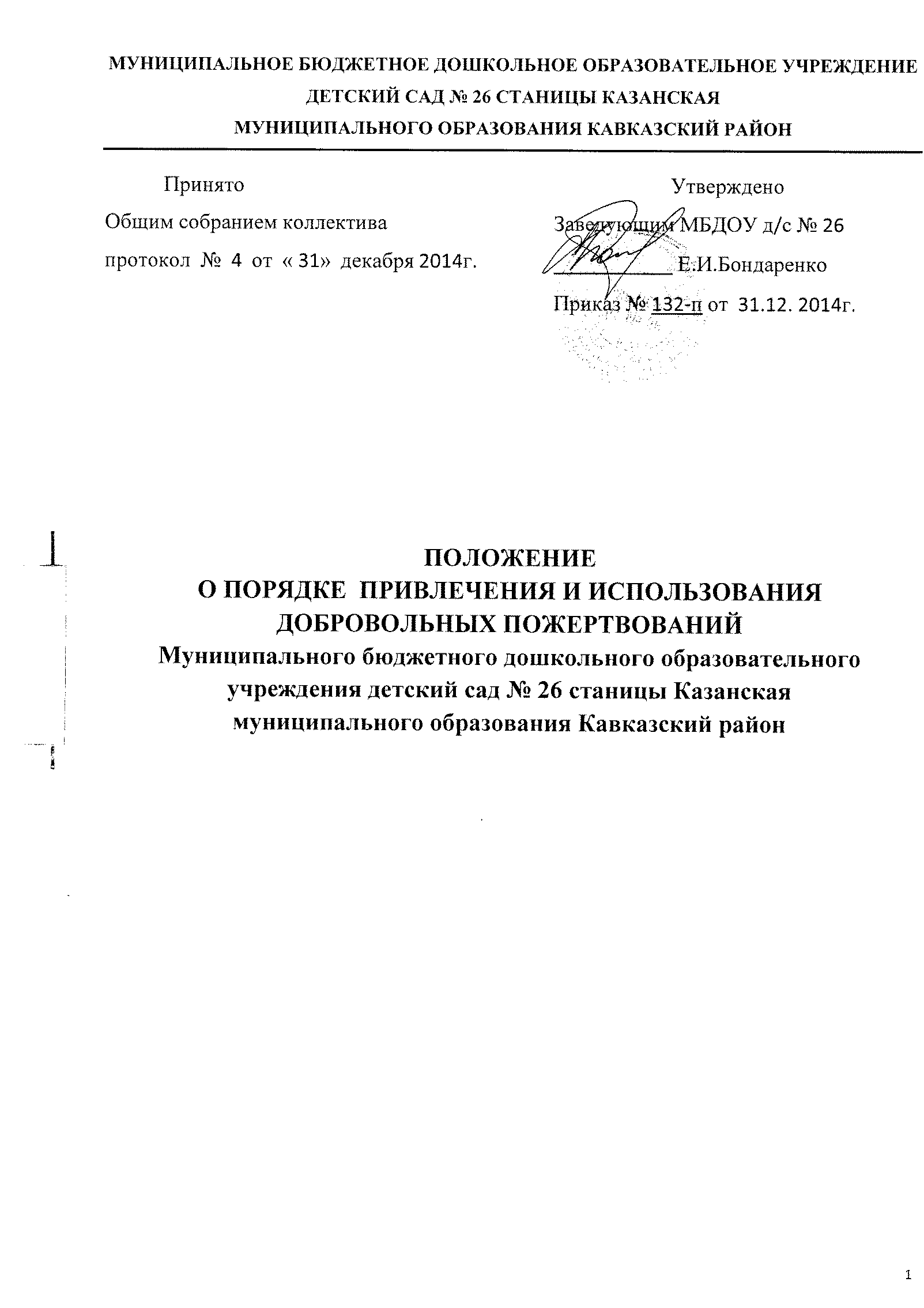 1.Общие положения1.1.Настоящее положение разработано для Муниципального бюджетного дошкольного образовательного учреждения детский сад № 26 станицы Казанская муниципального образования Кавказский район   (далее МБДОУ).1.2.Настоящее Положение разработано в соответствии с гражданским кодексом РФ, Закона РФ «Об образовании»,  уставом и другими нормативными правовыми актами действующими в сфере образования.1.3.Настоящее Положение регулирует порядок привлечения и использования добровольных пожертвований в МБДОУ.1.4.Добровольными пожертвованиями являются добровольные имущественные взносы и перечисления денежных средств физическими и юридическими лицами.1.5.С целью создания дополнительных условий для развития МБДОУ и совершенствования материально-технической базы, обеспечивающей образовательный процесс, организацию досуга и отдыха детей, либо решения иных задач, не противоречащих уставной  деятельности МБДОУ и действующему законодательству РФ, в соответствии с Законом РФ «Об образовании»,  МБДОУ имеет право привлекать  дополнительные финансовые средства за счет добровольных пожертвований и целевых взносов физических и юридических лиц.        2. Порядок привлечения добровольных пожертвований2.1.МБДОУ в лице руководителя вправе обратиться за добровольными пожертвованиями в устной (в частной беседе, на собрании) или в письменной (в виде объявления, письма) форме к юридическим и физическим лицам.2.2.Пожертвования физических или юридических лиц могут привлекаться только на добровольной основе.  Решение о  добровольных пожертвований  со стороны физических или юридических лиц принимается ими самостоятельно с указанием цели реализации средств.2.3.При обращении за добровольными пожертвованиями администрация  МБДОУ обязана проинформировать физическое или юридическое лицо о целях привлечения добровольных пожертвований. Недопустимо принимать пожертвования в качестве:- вступительного взноса за приём ребёнка в МБДОУ;- принудительного сбора на нужды МБДОУ.2.4.Пожертвование может осуществляться как путём непосредственной передачи имущества (материальные вещи)МБДОУ,   так и перечисляться денежными средствами  на  внебюджетный счёт МБДОУ. При передаче добровольных пожертвований по безналичному расчету в платежном документе указывается целевое назначение добровольных пожертвований («пожертвование на ремонт учреждения», «пожертвование на приобретение оборудования», «пожертвование на развитие материальной базы»).2.5.Все материальные средства, переданные жертвователем оформляются письменным договором пожертвования (приложение1), в обязательном порядке ставятся на отдельный  баланс учреждения. Заключение договора пожертвования  является добровольным волеизъявлением  сторон - участников договора. По  договору пожертвования одна сторона безвозмездно передает   или обязуется передать другой стороне вещь в собственность  или имущественное право (требование) к себе или к третьему лицу в общеполезных целях.  Сторонами договора пожертвования являются жертвователь и одаряемый. В качестве жертвователя могут выступать  юридические и физические лица. Предметом пожертвования могут быть как недвижимые вещи, так и движимые вещи.2.6.На принятие пожертвования не требуется чьего-либо согласия или разрешения.3.Порядок расходования добровольных пожертвований производится согласно Положению о расходовании внебюджетных средств.3. Ответственность3.1.Руководитель МБДОУ обязан отчитываться перед родителями (законными представителями) о поступлении и расходовании средств, полученных  путём привлечения добровольных пожертвований .3.2.Руководитель МБДОУ несет персональную ответственность за соблюдение порядка привлечения и использование добровольных пожертвований.  4 . Заключительные положения.4.1. В настоящее Положение по мере необходимости, выхода указаний, рекомендаций вышестоящих органов могут вноситься изменения и дополнения, которые принимаются  Педагогическим Советом и утверждаются заведующим МБДОУ. 5.2.Срок действия настоящего Положения не ограничен. Положение действует до принятия нового.                                                                              Приложение № 1к Положению о порядке привлечения и использования добровольных пожертвованийДОГОВОР ПОЖЕРТВОВАНИЯ(дарения в общественных целях)	Я, нижеподписавшийся, ______________________________________________________________________________________________________________________________________________________________________________	   				 (Ф.И.О полностью.)родитель (законный представитель) ребенка ____________________________________________,  посещающего МБДОУ д/с № 26, группу «___________________», именуемый в дальнейшем Жертвователь, с одной стороны, и Муниципальное бюджетное  дошкольное образовательное учреждение детский сад № 26 станицы Казанская муниципального образования Кавказский район , в лице заведующего Бондаренко Елены Ивановны, действующего на основании Устава МБДОУ д/с № 26, именуемый в дальнейшем Одаряемый, с другой стороны, заключили настоящий договор о нижеследующем:1.Жертвователь передает Одаряемому в качестве безвозмездной передачи (пожертвования): ____________________________________________________________________________________________________________________________________________________________________________________________________________________________________________________________________________________________________________________________________________________________(имущество и т.п., указываются признаки вещи или имущества)Пожертвование должно быть использовано на: ______________________________________________________________________________________________________________________________________________________________________________( цели использования   добровольного пожертвования)2. Одаряемый принимает  добровольное пожертвование и обязуется:	а) использовать его по целевому назначению, указанному в договоре;	б) вести учет всех операций по использованию пожертвованного имущества.3. Жертвователь вправе контролировать использование пожертвованного имущества по целевому назначению.4.Жертвователь вправе требовать отмены пожертвования в случае использования Одаряемым пожертвованного имущества не в соответствии с целями, указанными в п.1 настоящего договора.5.Настоящий договор заключен в соответствии с Гражданским  кодексом Российской Федерации. Все споры, вытекающие из настоящего договора, разрешаются в порядке, определяемом гражданским процессуальным законодательством Российской Федерации.5. Договор составлен в двух экземплярах, из которых один находится у Жертвователя, второй – у Одаряемого.Подписи сторон:                      Жертвователь:					                Одаряемый:______________________________________ 		Заведующий  МБДОУ д/с № 26 ______________________________________               ___________________ Е.И.Бондаренко                                                                     ( Ф.И.О. полностью)                                                       Паспортные данные:                                                       М.П.______________________________________Адрес: ________________________________Подпись ____________________Дата ___________________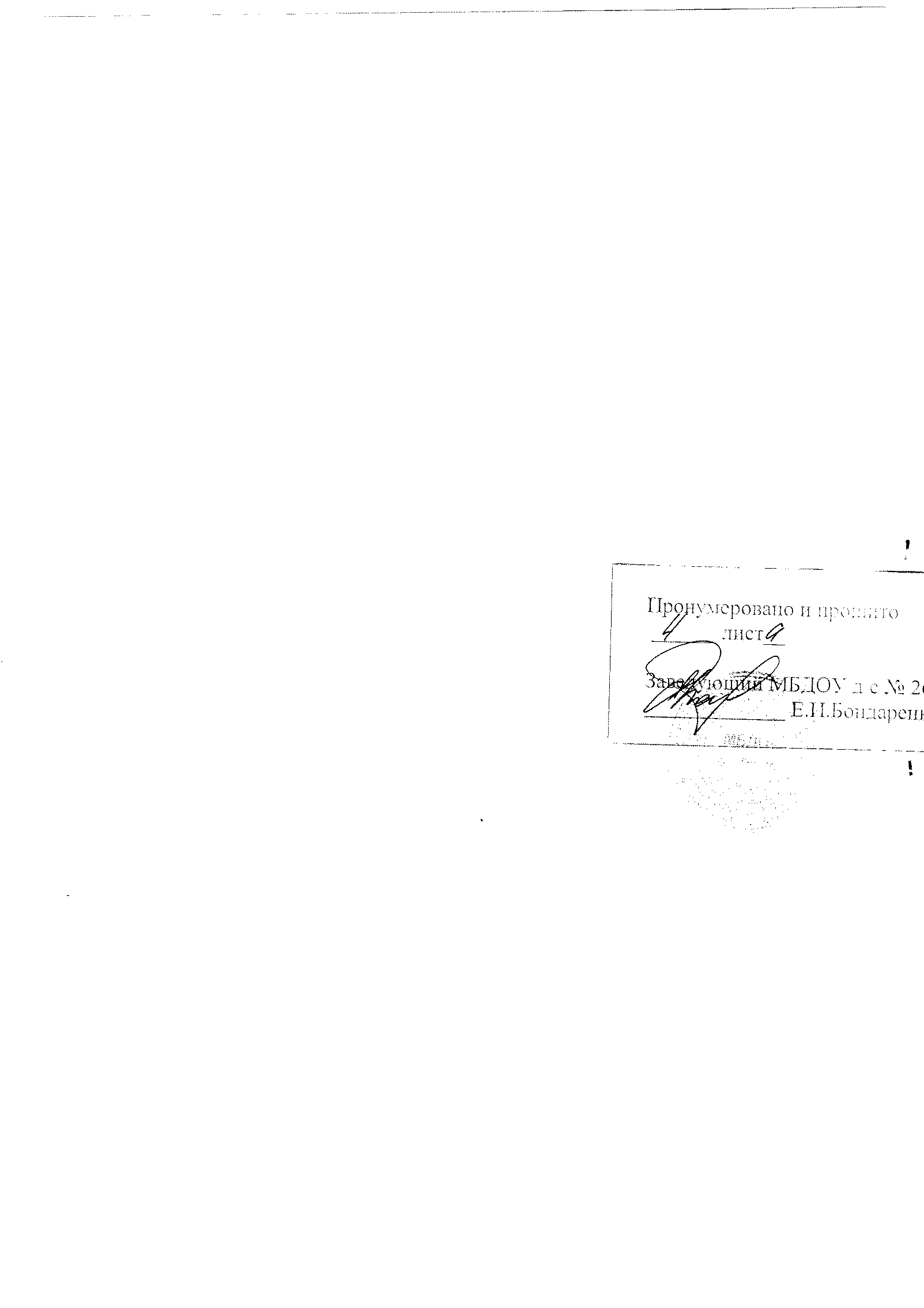 